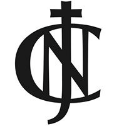 Item I: Family membersRead the sentences and choose the correct alternativeThe father of my father is my________Father          B) Mother              C) Grandfather       D) GrandmotherThe son of my father is my_______ Sister        B)Baby                 C) Brother              D) CousinThe brother of my mother is my_______Sister           B) niece                 C) Uncle          D) AuntThe sister of my mother is my_______Sister 	       B)aunt                     C) father	     D)grandmotherThe mother of my mother is my_______Brother      B)niece		    C)grandmother	D)grandfather 	Item II: Vocabulary about the houseMatch the words in column A to the words in column BBed					____ Living roomFlowers				____ KitchenSofa					____ BathroomShower				____ GardenRefrigerator 				____ BedroomItem III: Vocabulary about foodWrite the name of each pictureMilk – burger – ice-cream – avocado – beef – fish –juice – yoghurt - lettuce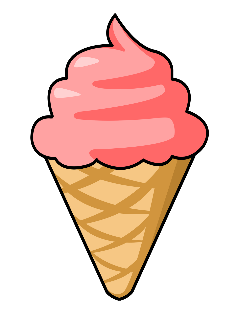 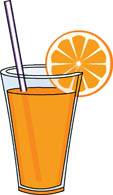 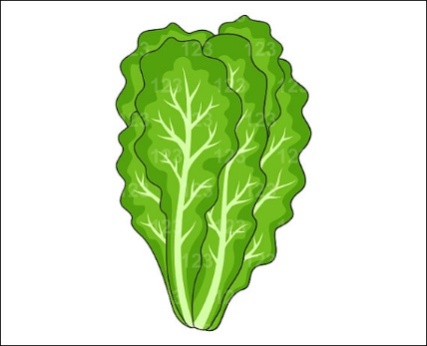 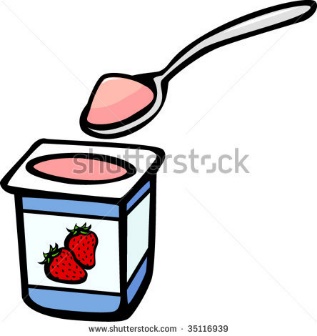 _____________        _______________      _______________     _________________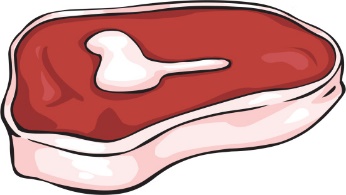 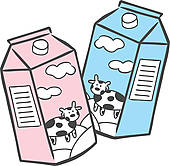 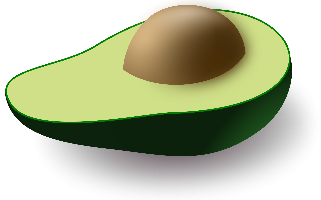 ___________________	         ___________________	           ___________________Nombre:Nombre:Fecha:              Puntaje Ideal:  15 PuntosPuntaje Obtenido:Nota:Objetivos de Aprendizaje:Recordar y demostrar conocimientos adquiridos el año anterior.Objetivos de Aprendizaje:Recordar y demostrar conocimientos adquiridos el año anterior.Objetivos de Aprendizaje:Recordar y demostrar conocimientos adquiridos el año anterior.Habilidades: Conocimiento, Aplicación.Habilidades: Conocimiento, Aplicación.Habilidades: Conocimiento, Aplicación.Instrucciones:Lea atentamente cada pregunta y actividad antes de responder.Dispone de un tiempo máximo de 40 minutos para desarrollar esta prueba.Responda con lápiz pasta azul o negro. Primero utilice lápiz mina y luego traspase sus respuestas a lápiz pasta.Escriba con letra legible, ordenada, respetando signos de puntuación y reglas ortográficas. No se aceptarán borrones ni uso de corrector, de lo contrario se invalidará la respuesta.¡Buena suerte!Instrucciones:Lea atentamente cada pregunta y actividad antes de responder.Dispone de un tiempo máximo de 40 minutos para desarrollar esta prueba.Responda con lápiz pasta azul o negro. Primero utilice lápiz mina y luego traspase sus respuestas a lápiz pasta.Escriba con letra legible, ordenada, respetando signos de puntuación y reglas ortográficas. No se aceptarán borrones ni uso de corrector, de lo contrario se invalidará la respuesta.¡Buena suerte!Instrucciones:Lea atentamente cada pregunta y actividad antes de responder.Dispone de un tiempo máximo de 40 minutos para desarrollar esta prueba.Responda con lápiz pasta azul o negro. Primero utilice lápiz mina y luego traspase sus respuestas a lápiz pasta.Escriba con letra legible, ordenada, respetando signos de puntuación y reglas ortográficas. No se aceptarán borrones ni uso de corrector, de lo contrario se invalidará la respuesta.¡Buena suerte!